Corrélations de Mathologie 3 (Le nombre) – Colombie-Britannique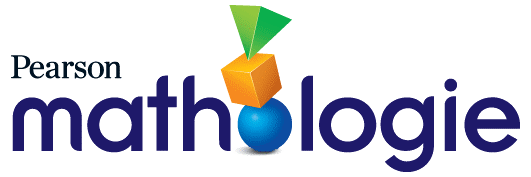 Corrélations de Mathologie 3 (Les régularités) – Colombie-BritanniqueCorrélations de Mathologie 3 (La mesure) – Colombie-Britannique Corrélations de Mathologie 3 (La géométrie) – Colombie-Britannique Corrélations de Mathologie 3 (Le traitement des données et la probabilité) – Colombie-BritanniqueCorrélations de Mathologie 3 (La littératie financière) – Colombie-Britannique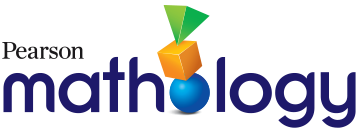 Résultats d’apprentissageMathologie.ca 3e annéePetits livrets de MathologieLa Progression des apprentissages en mathématiques de M à 3e de Pearson CanadaLes concepts numériques jusqu’à 1 000• Compter :
- compter par multiples de différents nombres avec différents points de départ, par ordre croissant et décroissant (c.-à-d. en avançant et en reculant)- il y a un lien entre la multiplication et compter par multiples- explorer le calcul par régularités en se basant sur la valeur de position (p. ex. compter par dizaines, centaines; augmenter d’une centaine; remarquer le rôle de zéro pour s’assurer de l’exactitude de la valeur de position 698, 699, 700, 701; constater le caractère prévisible de notre système numérique)Unité 1 : Compter1 : Des nombres autour de nous2 : Compter jusqu’à 1 0003 : Compter par bonds de l’avant et à rebours 4 : Compter ApprofondissementUnité 7 : La littératie financière34 : Estimer et compter des montants d’argent « »Une robe pour Calla 
Un jardin pour tous 
Au camp sportif 
Les maths, ça me fait sourire !
Les nombres, ça fonctionne comme ça !
Où est Max ?Une fête avec les voisinsÉtayage :Qu’est-ce que tu préfères ? Les façons de compterUne journée spéciale au parcLa boulangerie d’ArrayLa tirelireIdée principale : Les nombres nous disent combien il y a d’éléments.
Appliquer les principes du dénombrement - Compter par bonds avec aisance par facteurs de 10 (p. ex. : 2, 5, 10) et par multiples de 10 à partir de n’importe quel nombre donné.- Utiliser la régularité des nombres pour changer de centaine en comptant de l’avant et à rebours(p. ex. : 399, 400, 401).- Compter par bonds avec aisance par facteurs de 100 (p. ex. : 20, 25, 50) et par multiples de 100 à partir de n’importe quel nombre donné.Idée principale : Les quantités et les nombres peuvent être regroupés par unités ou séparés en unités.Regrouper des quantités et comparer les unités à l’entier- Reconnaître les régularitésnumériques dans des unités répétées (p. ex. : en comptant par 2, 5, 10).Les concepts numériques jusqu’à 1 000• Les nombres jusqu’à 1 000 peuvent être classés et reconnus : - comparer et classer des nombresUnité 2 : Les liens entre les nombres7 : Comparer et ordonner des quantitésUnité 3 : La valeur de position9 : Former des nombres10 : Représenter des nombres de différentes façons « »Une fête avec les voisins
Au camp sportif
Un jardin pour tous
Les maths, ça me fait sourire ! 
Où est Max ?
Des voyages fantastiquesÉtayage :Qu’est-ce que tu préfères ?Les façons de compter Une journée spéciale au parcRetour à Batoche Une classe pleine de projets La tirelire Idée principale : Les nombres sont reliés de plusieurs façons.
Comparer et ordonner des quantités (multitude ou magnitude)- Ordonner 3 quantités ou plus jusqu’a 20, en utilisant desUnités et/ou des nombresen chiffres.Idée principale : Les quantités et les nombres peuvent être regroupés par unités ou séparés en unités.
Regrouper des quantités en unités, en dizaines et en centaines (concepts de la valeur de position)
- Écrire, lire, composer et décomposer des nombresà 3 chiffres en centaines, dizaines et en unités.Les concepts numériques jusqu’à 1 000• Les nombres jusqu’à 1 000 peuvent être classés et reconnus : - estimer de grandes quantitésUnité 2 : Les liens entre les nombres5 : Estimer des quantitésLes maths, ça me fait sourire !
Une fête avec les voisins
Au camp sportif
Un jardin pour tous
Où est Max ?
Des voyages fantastiquesÉtayage :Qu’est-ce que tu préfères ?Les façons de compterUne journée spéciale au parcRetour à Batoche Une classe pleine de projets La tirelire Idée principale : Les nombres sont reliés de plusieurs façons.
Estimer des quantités et des nombres- Utiliser des références pertinentes(p. ex. : multiples de 10) pourcomparer et estimer des quantités.
- Estimer de grandes quantités à partir de stratégies visuelles (p. ex. : rangées). « »Les concepts numériques jusqu’à 1 000• Valeur de position :
- centaines, dizaines et unités- comprendre la relation entre la position des chiffres et leur valeur, jusqu’à 1 000 (p. ex. le chiffre 4 dans 342 vaut 40 ou 4 dizaines)- comprendre l’importance de 0 pour s’assurer de l’exactitude de la valeur de position (p. ex. dans le nombre 408, le zéro indique qu’il y a 0 dizaine)Unité 3 : La valeur de position9 : Former des nombres10 : Représenter des nombres de différentes façons11 : Quel est le nombre ?13 : La valeur de position ApprofondissementUne fête avec les voisins
Les maths, ça me fait sourire !
Les nombres, ça fonctionne comme ça !
Où est Max ?Étayage : Retour à BatocheUne classe pleine de projetsLa tirelireQu’est-ce que tu préfères ?La grande course de traîneaux à chiensIdée principale : Les nombres sont reliés de plusieurs façons.Comparer et ordonner des quantités (multitude ou magnitude)- Ordonner 3 quantités ou plus en utilisant des Unités et/oudes nombres en chiffres.Idée principale : Les quantités et les nombres peuvent être regroupés par unités ou séparés en unités.
Regrouper des quantités en unités, en dizaines et en centaines (concepts de la valeur de position)
- Écrire, lire, composer et décomposer des nombresà 3 chiffres en centaines, dizaines et en unités. Les concepts propres aux fractions• les fractions sont des nombres qui représentent un montant ou une quantité. • les fractions peuvent représenter des parties d’une région, d’un Unité ou d’un modèle linéaire.• les parties d’une fraction sont des parts égales ou des portions de même taille d’un tout ou d’une unité.• offrir des occasions d’explorer et de former des fractions avec du matériel concret. •faire des représentations graphiques de modèles de fractions et faire le lien avec la notation symbolique. • divisions en parts égales• partage en parts égales, parties de poteaux autochtones comme matériel visuel, cercles d’influences, saisonsUnité 4 : Les fractions14 : Explorer des parties égales15 : Comparer des fractions 116 : Comparer des fractions 217 : Séparer des Unités18 : Les fractions ApprofondissementC’est l’heure du hockeyIdée principale : Les quantités et les nombres peuvent être regroupés par unités ou séparés en unités.
Séparer des quantités pour former des fractions
- Séparer les entiers en parties de taille égale pour créer des parts équitables et des Unités égaux.
- Séparer des entiers (p. ex. :intervalles, Unités) en parties égales et nommer les fractions unitaires.
- Relier la taille des parties au nombre de parties égales pour former un tout (p. ex. : les parties d’un tout séparé en 2 morceaux égaux sont plus grandes que s’il était séparé en 3 morceaux égaux).
- Comparer des fractions unitaires pour en déterminer la taille relative.- Compter par fractions unitaires (p. ex. : compter par :  ,  ,  ).- Utiliser les symboles des fractions pour nommer des quantitésfractionnelles.
- Comparer des fractions connexes(p. ex. : le même numérateur, le même dénominateur, des fractionsunitaires, des fractions familières) pour déterminer plus, moins ou égal.Les additions et les soustractions jusqu’à 1000• utiliser des stratégies de calcul variées, où il faut séparer (p. ex. décomposer à l’aide de nombres familiers et compenser) et combiner des nombres de différentes façons, regrouper• estimer les sommes et les différences de toutes les opérations jusqu’à 1000• utiliser l’addition et la soustraction pour des situations de la vie quotidienne et des résolutions de problèmesUnité 2 : Les liens entre les nombres6 : Composer et décomposer des quantités8 : Les liens entre les nombres ApprofondissementUnité 5 : L’addition et la soustraction19 : Modéliser l’addition et la soustraction
20 : Estimer des sommes et des différences21 : Ajouter et soustraire des montants d’argent22 : Utiliser le calcul mental pour additionner et soustraire24 : Créer et résoudre des problèmes25 : Créer et résoudre des problèmes avec de plus grands nombres26 : L’addition et la soustraction ApprofondissementUnité 7 : La littératie financière36 : Faire des achats et rendre la monnaieUne robe pour Calla
Une fête avec les voisins
Au camp sportif
Un jardin pour tous
Les maths, ça me fait sourire !
Les nombres, ça fonctionne comme ça !
Où est Max ?Étayage :La boulangerie d’ArrayOn joue aux billes...Une classe pleine de projetsLa tirelireLa grande course de traîneaux à chiensIdée principale : Les nombres sont reliés de plusieurs façons.
Décomposer des tous en parties et composer des tous avec leurs parties
- Composer des nombres à 2 chiffres avec des parties (p. ex. : 14 et 14 font 28), et décomposer desnombres à 2 chiffres en parties (p. ex. : 28, c’est 20 et 8).
Idée principale : Les quantités et les nombres peuvent être regroupés par unités ou séparés en unités.
Regrouper des quantités en unités, en dizaines et en centaines (concepts de la valeur de position)
- Écrire, lire, composer et décomposer des nombres à 3 chiffres en centaines, dizaines et en unités. 
Idée principale : Les quantités et les nombres peuvent être additionnés et soustraits pour déterminer combien il y a d’éléments. 
Développer la signification conceptuelle de l’addition et de la soustraction
- Modéliser et symboliser des types de problèmes d’addition et de soustraction (p. ex. : joindre, séparer, partie-partie-tout et comparer).
- Réaliser que l’addition et lasoustraction sont des opérations inverses.
- Utiliser les propriétés de l’addition et de la soustraction pour résoudre des problèmes (p. ex. : additionner ou soustraire 0, la commutativité de l’addition).
Développer une aisance avec des calculs en addition et en soustraction
- Développer des stratégies mentales et des algorithmesefficaces pour résoudre deséquations comprenant des nombres à plusieurs chiffres. 
- Estimer la somme et la différencede nombres à plusieurs chiffres.
- Reconnaitre avec facilité lescompléments de 100 (p. ex. : 64 + 36 ; 73 + 27).
Idée principale : On peut utiliser des symboles et des expressions pour représenter des relations mathématiques.
Comprendre l’égalité et l’inégalité à partir des propriétés générales des nombres et des opérations
- Décomposer et recombiner lesnombres d’une équation pour la rendre plus facile à résoudre (p. ex. : 8 + 5 = 3 + 5 + 5).Les tables d’addition et de soustraction jusqu’à 20 (éveil des habiletés à effectuer des calculs)• additions et soustractions de nombres jusqu’à 20• faire état de ses habiletés à effectuer des calculs en se servant de stratégies pour les additions et les soustractions (p. ex. décomposer, faire 10 ou compléter à 10, doubles apparentés et loi commutative)• il y a un lien entre l’addition et la soustractionUnité 5 : L’addition et la soustraction23 : Maîtriser des faits d’addition et de soustractionUne robe pour Calla 
Une fête avec les voisins
Au camp sportif 
Un jardin pour tous 
Les maths, ça me fait sourire ! Étayage :La boulangerie d’ArrayOn joue aux billes...Une classe pleine de projets La tirelireLa grande course de traîneaux à chiensLa banique de KokumIdée principale : Les quantités et les nombres peuvent être additionnés et soustraits pour déterminer combien il y a d’éléments. 
Développer la signification conceptuelle de l’addition et de la soustraction- Réaliser que l’addition et lasoustraction sont des opérationsinverses.
- Utiliser les propriétés de l’addition et de la soustraction pour résoudre des problèmes (p. ex. : additionner ou soustraire 0, la commutativité de l’addition).
Développer une aisance avec des calculs en addition et en soustraction
- Additionner et soustraire avec aisance des quantités jusqu’à 20.Les concepts de multiplication et de division• comprendre les concepts propres à la multiplication (p. ex. groupes de, Unités, addition répétée)• comprendre les concepts propres à la division (p. ex. partage, groupement, soustraction répétée)• il y a un lien entre la multiplication et la division• offrir des occasions de représenter concrètement et graphiquement la multiplication• utiliser des jeux pour faire des exercices authentiques de multiplication• chercher des régularités dans les nombres, p. ex. avec une grille de cent, pour développer la compréhension de la multiplication• faire un lien entre la multiplication et le calcul par multiples• faire un lien entre la multiplication et la division ainsi qu’avec l’addition répétée• la mémorisation des tables n’est pas prévue à ce niveau• séchage du poisson sur un support; partage de nourriture dans les communautés autochtonesUnité 6 : La multiplication et la division27 : Explorer la multiplication28 : Explorer la division29 : Relier la multiplication et la division30 : Les propriétés de la multiplication
31 : Formuler et résoudre des problèmes32 : Développer l’aisance : La salle de jeux33 : La multiplication et la division ApprofondissementUne robe pour Calla 
Au camp sportif 
Un jardin pour tous Idée principale : Les quantités et les nombres peuvent être multipliés (en regroupant les unités) et divisés (en les séparant par unités) pour déterminer combien il y a d’éléments.
Développer la signification conceptuelle de la multiplication et de la division
- Modéliser et symboliser desproblèmes de multiplicationde chiffres simples concernantdes groupes ou des mesureségales (c.-à-d., bonds égauxsur une droite numérique), et les relier à l’addition.
- Utiliser les propriétés de la multiplication et de la division pour résoudre des problèmes (p. ex. : multiplier ou diviser par 1, lacommutativité de la multiplication).
- Modéliser et symboliser des problèmes de division de partages et de regroupements égaux, et lesrelier à la soustractionRésultats d’apprentissageMathologie.ca 3e annéePetits livrets de MathologieLa Progression des apprentissages en mathématiques de M à 3e de Pearson CanadaLes régularités croissantes et décroissantes• élaborer des régularités à l’aide de représentations concrètes, graphiques et numériques• représenter des régularités croissantes et décroissantes de différentes façons• généraliser ce qui cause la croissance ou la décroissance de la régularité (p. ex. doubler, ajouter 2)La modélisation et l’algèbre, unité 1 : Les régularités croissantes et décroissantes
1 : Décrire et prolonger des régularités
2 : Représenter des régularités
3 : Créer des régularités
Les chefs-d’œuvre de Namir Étayage :
La meilleure surprise

Idée principale : On peut décrire des régularités de façon mathématique.Représenter et généraliser des régularités qui se prolongent ou se rétractent- Identifier et prolonger des régularités non numériques croissantes / décroissantes (p. ex. : saute-tape; saute-tape-tape ; saute-tape-tape-tape, etc.).
- Identifier et prolonger des régularitésnumériques familières et faire des liensavec l’addition (p. ex. : compter par 2, 5, 10).- Identifier, reproduire et prolonger des régularités croissantes / décroissantes de façons concrète, graphique et numérique en utilisant l’addition ou la soustraction répétée.
- Créer une régularité croissante / décroissante (concrète, graphique et/ou numérique) et en expliquer la règle derégularité.
- Généraliser et expliquer la règle pour les régularités arithmétiques, incluant le point de départ et le changement (p. ex. : pour 28, 32, 36, la règle est de débuter à28 et d’ajouter 4 à chaque fois).Les règles de régularités (de mots ou de nombres) basées sur des expériences concrètes• à partir d’une régularité concrète, décrire la règle de régularités avec des mots et des nombres• côté prévisible du rythme d’une chanson et régularités• partager des exemples tirés de l’art autochtone de la région avec la classe et demander aux élèves de remarquer des dans les œuvresLa modélisation et l’algèbre, unité 1 : Les régularités croissantes et décroissantes
1 : Décrire et prolonger des régularités
3 : Créer des régularités7 : Les régularités croissantes et décroissantes : ApprofondissementLes chefs-d’œuvre de Namir Étayage :
La meilleure surprise
Idée principale : On peut décrire des régularités de façon mathématique.Représenter et généraliser des régularités qui se prolongent ou se rétractent- Identifier et prolonger des régularités non numériques croissantes / décroissantes (p. ex. : saute-tape; saute-tape-tape ; saute-tape-tape-tape, etc.).
- Identifier et prolonger des régularitésnumériques familières et faire des liensavec l’addition (p. ex. : compter par 2, 5, 10).- Identifier, reproduire et prolonger des régularités croissantes / décroissantes de façons concrète, graphique etnumérique en utilisant l’addition ou la soustraction répétée.
- Généraliser et expliquer la règle pourles régularités arithmétiques, incluant le point de départ et le changement (p. ex. : pour 28, 32, 36, la règle est de débuter à28 et d’ajouter 4 à chaque fois).Les équations d’addition et de soustraction à une inconnue qui se résolvent en une étape• commencer par une inconnue (p. ex.  n + 15 = 20 ou □ + 15 = 20)• changer l’inconnue (p. ex.  12 + n = 20 ou 12 + □ = 20)• résultat inconnu (p. ex.  6 + 13 = n ou 6 + 13 = □)• explorer les nombres pairs et impairsLa modélisation et l’algèbre, unité 2 : Les variables et les équations8 : Résoudre des équations de façon concrète
9 : Des stratégies pour résoudre des équations12 : Les variables et les équations : ApprofondissementUne semaine de défisIdée principale : On peut utiliser des symboles et des expressions pour représenter des relations mathématiques.Comprendre l’égalité et l’inégalité è partir des propriétés générales des nombres et des opérations
- Réaliser que l’addition et la soustraction sont des opérations inverses.
- Utiliser les propriétés de l’addition et de la soustraction pour résoudre des problèmes (p. ex. : additionner ou soustraire 0, la commutativité de l’addition).Utiliser des symboles, des variables et des inconnues pour représenter des relations mathématiques
- Utiliser des caractères génériques (p. ex. : ) pour représenter des valeurs inconnues dans des équations.- Résoudre une inconnue dans une équation d’addition ou de soustractionsimple (p. ex. : n + 5 = 15).Résultats d’apprentissageMathologie.ca 3e annéePetits livrets de MathologieLa Progression des apprentissages en mathématiques de M à 3e de Pearson CanadaLa mesure, à l’aide d’unités standard (longueur, masse et capacité)• mesures linéaires, à l’aide d’unités standard (p. ex.  centimètre, mètre, kilomètre)La mesure, unité 1 : La longueur et le périmètre1 : Estimer la longueur
2 : Faire le lien entre les centimètres et les mètres
3 : Mesurer la longueurL’île aux chèvresTes mesures à TOI !Étayage :Prêts pour l’école !
La découverte
Idée principale : Plusieurs objets ont des attributs que l’on peut mesurer et comparer.Comprendre des attributs qui peuvent être mesurés
- Approfondir sa compréhension de la longueur pour inclure d’autres mesures linéaires (p. ex. : hauteur,largeur, longueur autour).
Idée principale : On peut utiliser des unités pour mesurer et comparer des attributs.
Choisir et utiliser des unités de mesure conventionnelle pour estimer, mesurer et comparer
- Démontrer des façons d’estimer, de mesurer, de comparer et d’ordonner des objets selon leur longueur, leur périmètre, leur aire, leur capacité et leur masse à l’aide d’unités standards en utilisant un objet intermédiaire de dimension connue; en utilisant plusieurs exemplaires d’une unité; en répétant une unité
- Choisir et utiliser des unités standards appropriées pour estimer, mesurer et comparer la longueur, le périmètre, l’aire, la capacité, la masse et le temps.
- Utilise des objets familiers comme étalon pour estimer une autre mesure en unités standards (p. ex. : la poignée de porte est à 1 m du sol; il fait 21 °C dans la pièce).La mesure, à l’aide d’unités standard (longueur, masse et capacité)• mesures de capacité, à l’aide d’unités standard (p. ex. millilitre, litre)La mesure, unité 3 : L’aire, la masse et la capacité16 : Mesurer la capacitéTes mesures à TOI !Idée principale : On peut utiliser des unités pour mesurer et comparer des attributs.Choisir et utiliser des unités de mesure conventionnelle pour estimer, mesurer et comparer- Utiliser des objets de taille standard pour mesurer (p. ex. : tige de 10 centicubes).- Démontrer des façons d’estimer, de mesurer, de comparer et d’ordonner des objets selon leur longueur, leur périmètre, leur aire, leur capacité et leur masse à l’aide d’unités standards en utilisant un objet intermédiaire de dimension connue; en utilisant plusieurs exemplaires d’une unité; en répétant une unité- Choisir et utiliser des unités standards appropriées pour estimer, mesurer et comparer la longueur, le périmètre, l’aire, la capacité, la masse et le temps.- Utilise des objets familiers comme étalon pour estimer une autre mesure en unités standards (p. ex. : la poignée de porte est à 1 m du sol; il fait 21 °C dans la pièce).Comprendre les relations entre les unités de mesure- Comprendre que décomposer et réarranger un objet ne change pas la mesure de cet objet.- Comprendre la relation entre les unités de longueur (mm, cm, m), de masse (g, kg), de capacité (ml, L) et de temps (secondes, minutes, heures).La mesure, à l’aide d’unités standard (longueur, masse et capacité)• introduire les concepts de périmètre et de circonférence (la mesure du tour)La mesure, unité 1 : La longueur et le périmètre4 : La présentation du périmètre
5 : Mesurer le périmètre 7 :  La longueur et le périmètre : ApprofondissementUn enclos à lapinsÉtayage :La découverteIdée principale : Plusieurs objets ont des attributs que l’on peut mesurer et comparer.Comprendre des attributs qui peuvent être mesurés
- Comprendre la permanence de la longueur (p. ex. : une ficelle conserve sa longueur qu’elle soit droite ourecourbée), de la capacité (p. ex. : 2 contenants de forme différente peuvent contenir un même volume) et l’aire (p. ex. : 2 surfaces de forme différente peuvent avoir la même aire).
- Approfondir sa compréhension de la longueur pour inclure d’autres mesures linéaires (p. ex. : hauteur,largeur, longueur autour).
Idée principale : On peut utiliser des unités pour mesurer et comparer des attributs.
Choisir et utiliser des unités de mesure non conventionnelle pour estimer, mesurer et comparer
- Démontrer des façons d’estimer, de mesurer, de comparer et d’ordonner des objets selon leur longueur, leur périmètre, leur aire, leur capacité et leur masse à l’aide d’unités non standards en utilisant un objet intermédiaire; en utilisant plusieurs exemplaires d’une unité; en répétant une unité
- Choisir et utiliser des unités non standards appropriées pour estimer, mesurer et comparer la longueur,l’aire, la capacité et la masse.
- Utiliser des unités non standards comme référence pour estimer la longueur (p. ex. : trombones), l’aire(p. ex. : tuiles carrées), la masse (p. ex. : cubes) et la capacité (p. ex. : tasses).La mesure, à l’aide d’unités standard (longueur, masse et capacité)• introduire les concepts d’aire
• mesure de l’aire avec des unités carrées (non standard)La mesure, unité 3 : L’aire, la masse et la capacité13 : Mesurer l’aire à l’aide d’unités non standardsUn enclos à lapinsTes mesures à TOI !Étayage :La découverteIdée principale : Plusieurs objets ont des attributs que l’on peut mesurer et comparer. 
Comprendre des attributs qui peuvent être mesurés
- Utiliser du langage pour décrire des attributs (p. ex. : long, grand, court, large, lourd).
Comparer directement et indirectement des objets et les ordonner selon le même attribut mesurable- Comparer directement des objets et les ordonner selon leur longueur (p. ex. : en plaçant les bouts côte à côte), la masse (p. ex. : en utilisant une balance), et l’aire (p. ex. : en les superposant).- Comparer indirectement des objets à l’aide d’un objet intermédiaire.Idée principale : On peut utiliser des unités pour mesurer et comparer des attributs.
Choisir et utiliser des unités de mesure non conventionnelle pour estimer, mesurer et comparer
- Utiliser des mesures de nombres entiers pour estimer, mesurer et comparer (p. ex. : ce livre mesure 8 cubesde longueur et mon crayon mesure 5 cubes de longueur).
- Démontrer des façons d’estimer, de mesurer, de comparer et d’ordonner des objets selon leur longueur,leur aire, leur capacité et leur masse à l’aide d’unités non standards, en utilisant un objet intermédiaire, en utilisant plusieurs exemplaires d’une unité; en répétant une unité
- Choisir et utiliser des unités non standards appropriées pour estimer, mesurer et comparer la longueur, l’aire, la capacité et la masse.
- Utiliser des unités non standards comme référence pour estimer la longueur (p. ex. : trombones), l’aire(p. ex. : tuiles carrées), la masse (p. ex. : cubes) et la capacité (p. ex. : tasses).
Comprendre les relations entre les unités de mesure
- Comprendre la relation inverse entre la taille de l’unité et le nombre d’unités utilisées (longueur, aire, capacité et masse).
- Comprendre que décomposer et réarranger un objet ne change pas la mesure de cet objet.La mesure, à l’aide d’unités standard (longueur, masse et capacité)• introduire les concepts d’aire
• mesure de l’aire avec des unités carrées (standard)La mesure, unité 3 : L’aire, la masse et la capacité14: Mesurer l’aire à l’aide d’unités standardsUn enclos à lapinsTes mesures à TOI !Idée principale : On peut utiliser des unités pour mesurer et comparer des attributs.
Choisir et utiliser des unités de mesure conventionnelle pour estimer, mesurer et comparer- Utiliser des objets de taille standard pour mesurer (p. ex. : tige de 10 centicubes).- Démontrer des façons d’estimer, de mesurer, de comparer et d’ordonner des objets selon leur longueur, leur périmètre, leur aire, leur capacité et leur masse à l’aide d’unités standard en utilisant un objet intermédiaire de dimension connue; en utilisant plusieurs exemplaires d’une unité; en répétant une unité- Choisir et utiliser des unités standards appropriées pour estimer, mesurer et comparer la longueur, le périmètre, l’aire, la capacité, la masse et le temps.- Utiliser des objets familiers comme étalon pour estimer une autre mesure en unités standards (p. ex. : la poignée de porte est à 1 m du sol ; il fait 21 °C dans la pièce).Comprendre les relations entre les unités de mesure
- Comparer la mesure d’objets à l’aide d’unités de tailles différentes (p. ex. : mesurer la longueur avec de petits cubes et de grands cubes).
- Comprendre la relation inverse entre la taille de l’unité et le nombre d’unités utilisées (longueur, aire, capacité et masse).La mesure, à l’aide d’unités standard (longueur, masse et capacité)
• mesure de la masse, à l’aide d’unités standard (p. ex.  gramme, kilogramme)La mesure, unité 3 : L’aire, la masse et la capacité15 : Mesurer la masseTes mesures à TOI !Idée principale : On peut utiliser des unités pour mesurer et comparer des attributs.
Choisir et utiliser des unités de mesure conventionnelle pour estimer, mesurer et comparer
- Utiliser des objets de taille standard pour mesurer (p. ex. : tige de 10 centicubes).
- Démontrer des façons d’estimer, de mesurer, de comparer et d’ordonner des objets selon leur longueur, leur périmètre, leur aire, leur capacité et leur masse à l’aide d’unités standard en utilisant un objet intermédiaire de dimension connue; en utilisant plusieurs exemplaires d’une unité; en répétant une unité- Utiliser des objets familiers comme étalon pour estimer une autre mesure en unités standards (p. ex. : la poignée de porte est à 1 m du sol ; il fait 21 °C dans la pièce).
Comprendre les relations entre les unités de mesure
- Comprendre que décomposer et réarranger un objet ne change pas la mesure de cet objet.
- Comprendre la relation entre les unités de longueur (mm, cm, m), de masse (g, kg), de capacité (ml, L) et de temps (secondes, minutes, heures).La mesure, à l’aide d’unités standard (longueur, masse et capacité)• estimer des mesures avec des référents standard (p. ex.  si cette tasse contient 100 millilitres, environ combien de millilitres contient ce pichet?)La mesure, unité 3 : L’aire, la masse et la capacité14: Mesurer l’aire à l’aide d’unités standards
15 : Mesurer la masse
16 : Mesurer la capacité17 : L’aire, la masse et la capacité : ApprofondissementTes mesures à TOI !Étayage :La découverteIdée principale : On peut utiliser des unités pour mesurer et comparer des attributs.Choisir et utiliser des unités de mesure conventionnelle pour estimer, mesurer et comparer
- Utiliser des objets de taille standard pour mesurer (p. ex. : tige de 10 centicubes).
- Démontrer des façons d’estimer, de mesurer, de comparer et d’ordonner des objets selon leur longueur, leur périmètre, leur aire, leur capacité et leur masse à l’aide d’unités standard en utilisant un objet intermédiaire de dimension connue; en utilisant plusieurs exemplaires d’une unité; en répétant une unité
- Choisir et utiliser des unités standard appropriées pour estimer, mesurer et comparer la longueur, le périmètre, l’aire, la capacité, la masse et le temps.- Utiliser des objets familiers comme étalon pour estimer une autre mesure en unités standards (p. ex. : la poignée de porte est à 1 m du sol ; il fait 21 °C dans la pièce).Les concepts propres au temps• comprendre les concepts propres au temps (p. ex.  seconde, minute, heure, jour, semaine, mois, année)• comprendre la relation entre les unités de temps• estimer le temps, utiliser des références de l’environnement et les cycles des jours et des saisons, le temps qu’il fait en se basant sur les systèmes météorologiques, le calendrier traditionnelLa mesure, unité 2 : Le temps et la température8 : Mesurer le passage du temps9 : Les relations entre les unités de temps 11 : Lire la température sur un thermomètre12 :  Le temps et la température : ApprofondissementL’île aux chèvresIdée principale : Plusieurs objets ont des attributs que l’on peut mesurer et comparer.Comprendre des attributs qui peuvent être mesurés
- Explorer la mesure d’attributs visibles (p. ex. : longueur, capacité, aire) et d’attributs non visibles (p. ex. : masse, temps, température).
- Utiliser du langage pour décrire des attributs (p. ex. : long, grand, court, large, lourd).Idée principale : On peut utiliser des unités pour mesurer et comparer des attributs.
Choisir et utiliser des unités de mesure conventionnelle pour estimer, mesurer et comparer
- Choisir et utiliser des unités standard appropriées pour estimer, mesurer et comparer la longueur, le périmètre, l’aire, la capacité, la masse et le temps.
- Utiliser des objets familiers comme étalon pour estimer une autre mesure en unités standards (p. ex. : la poignée de porte est à 1 m du sol ; il fait 21 °C dans la pièce).
Comprendre les relations entre les unités de mesure
- Comprendre la relation entre les unités de longueur (mm, cm, m), de masse (g, kg), de capacité (ml, L) et de temps (secondes, minutes, heures).Résultats d’apprentissageMathologie.ca 3e annéePetits livrets de MathologieLa Progression des apprentissages en mathématiques de M à 3e de Pearson CanadaLa construction de figures géométriques• reconnaître des solides géométriques d’après les figures géométriques qui en constituent les faces et le nombre de sommets et d’arêtes (p. ex. construction de filets, de structures)• décrire les caractéristiques de solides géométriques (p. ex. faces, sommets, arêtes)• reconnaître des solides géométriques par leur terme mathématique (p. ex. sphère, cube, prisme, cône, cylindre)• comparer des solides géométriques (p. ex.  Quelles sont les ressemblances entre les prismes rectangulaires et les cubes? Quelles sont les différences?)• comprendre la conservation des figures géométriques (p. ex. changer l’orientation d’une figure n’affecte pas ses propriétés)• clochettes pour robes, boîtes en bois courbé, paniers en écorce de bouleau, maisons semi-souterrainesLa géométrie, unité 2 : Les solides à 3D6: Étudier les propriétés géométriques des solides7 : Construire des solides8 : Construire des squelettes9 : Examiner les développements10 : Les solides à 3D : ApprofondissementDes édifices magnifiquesÉtayage :J’adore les édifices !
Idée principale : On peut observer et comparer les formes et les objets selon leurs attributs.
Examiner les attributs et les propriétés géométriques des formes en 2-D et des solides en 3-D- Analyser les attributs géométriques de formes en 2-D et de solides en 3-D (p. ex. : nombre de côtés/arêtes, faces, sommets).- Classifier et nommer des formes en 2-D et des solides en 3-D selon des attributs communs.- Construire et comparer des formes en 2-D et des solides en 3-D à partir decertains attributs (p. ex. : nombre de sommets, de faces).
- Classifier et nommer des formes en 2-D et des solides en 3-D à partir de propriétés géométriques (p. ex. : un rectangle possède 4 angles droits).
Examiner les formes en 2-D, les solides en 3-D et leurs attributs par la composition et la décomposition- Construire des solides en 3-D à partirde patrons.Résultats d’apprentissageMathologie.ca 3e annéePetits livrets de MathologieLa Progression des apprentissages en mathématiques de M à 3e de Pearson CanadaLa correspondance biunivoque au moyen de diagrammes à barres, de pictogrammes, de graphiques et de tables• recueillir des données, élaborer un diagramme, décrire et comparer les résultats, puis en discuter• choisir une représentation appropriéeLe traitement de données et la probabilité, unité 1 : Le traitement de données1 : Interpréter des diagrammes à bandes
3 : Recueillir des données4 : Créer des diagrammes à bandes
6 : Le traitement des données : ApprofondissementBienvenue au parc NatureÉtayage :Mare en danger !
Les grands amisIdée principale : Amasser et organiser des données nous aide à prédire et à interpréter des situations.Formuler des questions pour en apprendre au sujet des groupes, des Unités et des événements en recueillant des données pertinentes
- Formuler des questions qui peuvent être abordées en comptant des Unités (p. ex. : Combien d’entre nous viennent à l’école en autobus, en auto, à pied ?) et des questions qui peuvent être abordées par observation (p. ex. : Combien de gens utilisent ou non la traverse de piétons ?).
Recueillir des données et les organiser en catégories
- Recueillir des données en déterminant à l’avance (la plupart) des catégories(p. ex. : oui/non ; une liste de choix).
- Ordonner les catégories selon leur fréquence (p. ex. : à partir de la plus fréquente à la moins fréquente).
Représenter les données recueillies sous forme graphique
- Créer des présentations un sur un (p. ex. : trace linéaire, tracé pointillé,graphique à barres).Lire et interpréter l’affichage des données- Lire des échantillons de données et en interpréter l’information (p. ex. : ordonner par fréquence, comparer les fréquences, déterminer le nombre total de points de données).
- Décrire la forme des données de façon informelle (p. ex. : variété, écarts, manques, mode).
- Critiquer la pertinence de l’affichage choisi en fonction des données recueillies.La probabilité d’événements simulés, au moyen du langage de la comparaison• utiliser le langage de la comparaison (p. ex. certain, incertain; plus, moins ou aussi probable)• développer une compréhension du hasard (p. ex. en jetant une pièce de monnaie, on a une probabilité de 1/2 d’obtenir pile ou face; piger dans un sac, faire tourner une aiguille sur un cadran et lancer un dé sont toutes des façons de simuler des événements de probabilité)Le traitement de données et la probabilité, unité 2 : La probabilité 7 : Décrire la probabilité de résultats8 : La probabilité et le hasardChanceIdée principale : Amasser et organiser des données nous aide à prédire et à interpréter des situations. 
Recueillir des données et les organiser en catégories
- Recueillir et comparer des données à partir de multiples essais de la mêmeexpérience scientifique.Utiliser le langage de la chance pour décrire et prédire des événements
- Décrire la probabilité qu’un événement se produise (p. ex. : impossible, peu probable, certain).
- Faire des prédictions basées sur la question, le contexte et les donnéesprésentées.- Énumérer les résultats possibles d’événements aléatoires (p. ex. : pile ou face, lancer d’un dé, tourner une fléchette).
- Comparer le niveau de probabilité entre 2 événements (p. ex. : plus de chancesde, moins de chances de, autant de chances de).
- Prédire la probabilité d’un résultat dans des expériences ou des jeux deprobabilité.Résultats d’apprentissageMathologie.ca 3e annéePetits livrets de MathologieLa Progression des apprentissages en mathématiques de M à 3e de Pearson CanadaLa littératie financière – facilité à faire des calculs avec des pièces de monnaie et des billets jusqu’à 100 dollars; notions de revenu et de paiement• compter des combinaisons mixtes de pièces de monnaie et de billets jusqu’à 100 $ :- calculer le total d’un Unité de pièces et de billets- utiliser différentes combinaisons de pièces et de billets pour arriver au même montantUnité 7 : La littératie financière34 : Estimer et compter des montants d’argent35 : Explorer l’égalité à l’aide de l’argentUne fête avec les voisinsÉtayage :La tirelireIdée principale : Les nombres nous disent combien il y a d’éléments 
Appliquer les principes du dénombrement
- Compter par bonds avec aisance par facteurs de 10 (p. ex. : 2, 5, 10) et par multiples de 10 à partir de n’importe quel nombre donné.
- Compter par bonds avec aisance par facteurs de 100 (p. ex. : 20, 25, 50) et par multiples de 100 à partir de n’importe quel nombre donné.
Idée principale : Les nombres sont reliés de plusieurs façons.
Estimer des quantités et des nombres
- Utiliser des références pertinentes (p. ex. : multiples de 10) pour comparer et estimer des quantités.
Décomposer des tous en parties et composer des tous avec leurs parties
- Composer des nombres à 2 chiffres avec des parties (p. ex. : 14 et 14 font 28), et décomposer des nombres à 2 chiffres en parties (p. ex. : 28, c’est 20 et 8).
Idée principale : On peut utiliser des symboles et des expressions pour représenter des relations mathématiques.
Comprendre l’égalité et l’inégalité è partir des propriétés générales des nombres et des opérations
- Indiquer que différentes expressions de la même quantité sont égales (p. ex. : 2 + 4 = 5 + 1).La littératie financière – facilité à faire des calculs avec des pièces de monnaie et des billets jusqu’à 100 dollars; notions de revenu et de paiement• comprendre que les paiements peuvent se faire de différentes façons (p. ex. comptant, chèque, crédit, transaction électronique, biens et services)• comprendre qu’il existe différentes façons de gagner de l’argent pour atteindre un objectif financier (p. ex. recycler, faire des ventes de pâtisseries, vendre des objets, promener le chien du voisin)• utiliser des images des objets de troc autochtones (p. ex. coquilles de dentalium, poissons séchés ou outils si c’est possible) avec leur valeur indiquée au dos, et faire faire un jeu de troc aux élèvesUnité 7 : La littératie financière35 : Explorer l’égalité à l’aide de l’argent37 : Se fixer un objectif financier38 : La littératie financière ApprofondissementIdée principale : Les nombres nous disent combien il y a d’éléments
Appliquer les principes du dénombrement
- Compter par bonds avec aisance par facteurs de 10 (p. ex. : 2, 5, 10) et par multiples de 10 à partir de n’importe quel nombre donné.- Compter par bonds avec aisance par facteurs de 100 (p. ex. : 20, 25, 50) et par multiples de 100 à partir de n’importe quel nombre donné.Idée principale : Les quantités et les nombres peuvent être additionnés et soustraits pour déterminer combien il y a d’éléments.Développer une aisance avec des calculs en addition et en soustraction- Développer des stratégies mentales et desAlgorithmes efficaces pour résoudre desÉquations comprenant des nombres à plusieurschiffres.- Reconnaître avec facilité les compléments de 100 (p. ex. : 64 + 36 ; 73 + 27).Idée principale : On peut utiliser des symboles et des expressions pour représenter des relations mathématiques.Comprendre l’égalité et l‘inégalité à partir des propriétés générales des nombres et des opérations- Indiquer que différentes expressions de la même quantité sont égales (p. ex. : 2 + 4 = 5 + 1).